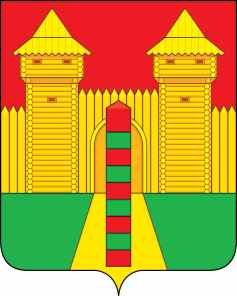 АДМИНИСТРАЦИЯ  МУНИЦИПАЛЬНОГО  ОБРАЗОВАНИЯ «ШУМЯЧСКИЙ  РАЙОН» СМОЛЕНСКОЙ  ОБЛАСТИРАСПОРЯЖЕНИЕот  19.11.2020г.  № 371-р           п. Шумячи          В соответствии с Порядком определения видов особо ценного движимого имущества муниципальных автономных учреждений, созданных на базе имущества, находящегося в собственности муниципального образования «Шумячский район» Смоленской области, или муниципальных бюджетных учреждений, утвержденным постановлением Администрации муниципального образования «Шумячский район» Смоленской области от 30.12.2010г. № 366, на основании письма Муниципального бюджетного учреждения «Шумячская централизованная библиотечная система» от 18.11.2020г. № 67Внести в Перечень объектов особо ценного движимого имущества, закрепляемого на праве оперативного управления за Муниципальным бюджетным учреждением культуры «Шумячская централизованная клубная система», утвержденного распоряжением Администрации муниципального образования «Шумячский район» Смоленской области от 16.09.2011г. № 137-р «Об отнесении движимого имущества к особо ценному движимому имуществу, закрепляемого на праве оперативного управления за Муниципальным бюджетным учреждением «Шумячская централизованная библиотечная ситема» (в редакции распоряжения Администрации муниципального образования «Шумячский район» Смоленской области от 26.12.2011г. № 207-р, от 27.08.2013г. № 144-р)  (далее – Перечень), следующие изменения:                -  исключить из Перечня позицию 2 следующего содержания:Глава муниципального образования«Шумячский район» Смоленской области                                                 А.Н. ВасильевО внесении изменений в Перечень объектов особо ценного движимого имущества, закрепляемого на праве оперативного управления за Муниципальным бюджетным учреждением «Шумячская централизованная библиотечная система»2.Автобус марки ГАЗ 3221, государственный регистрационный знак Р842КМ67Смоленская область,п. Шумячи, ул. Садовая д. 30А01510008227 670,20